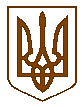 Баришівська  селищна  радаБаришівського  районуКиївської  областіVII скликанняР І Ш Е Н Н Я12.10.2020                                                                                         №проект             Про надання дозволу на розроблення проекту землеустрою щодо відведення земельних ділянок у приватну власністьдля ведення особистого селянського господарства на території Веселинівського старостинського округу        На підставі ст. 41 Конституції України, ст. ст.12, 81, 116, 118, 121 Земельного кодексу України, Закону України Про внесення змін до деяких законодавчих актів України щодо вирішення питання колективної власності на землю, удосконалення правил землекористування у масивах земель сільськогосподарського призначення, запобігання рейдерству та стимулювання зрошення в Україні ст. 26 Закону України „Про місцеве самоврядування в Україні”, розглянувши заяви громадян, в яких вони просять дати дозвіл на розроблення проекту   землеустрою щодо відведення земельної ділянки  у приватну власність для ведення особистого селянського господарства, враховуючи пропозиції комісії з питань  регулювання  земельних відносин, природокористування, планування території, охорони пам’яток, історичного та навколишнього середовища,  селища рада                                                       в и р і ш и л а:                                                                                                                                                                     1.Надати дозвіл на розроблення проекту  землеустрою щодо відведення  земельної  ділянки  у приватну власність для ведення особистого селянського господарства по Баришівській селищній раді та відповідних старостинських округах громадянам:          -Ярмак Валентині Василівні, жительці с.Веселинівка, вул.Чехова,7, на земельну ділянку   площею 1,0000 га для ведення особистого селянського господарства на території Веселинівського старостинського округу Баришівської селищної ради Баришівського району Київської області;          -Ющенко Ганні Микитівні, жительці с.Корніївка, вул.Діброва,115, на земельну ділянку   площею 2,0000 га для ведення особистого селянського господарства на території Веселинівського старостинського округу Баришівської селищної ради Баришівського району Київської області.       2.Роботи із розроблення проекту землеустрою  розпочати після складання    зацікавленою стороною договору на їх виконання.			       3.Проект землеустрою погодити відповідно до вимог земельного     законодавства.          4.Після погодження проекту землеустрою  подати його до селищної ради для підготовки рішення про передачу земельної ділянки у приватну власність.            5.Оприлюднити рішення на офіційному веб-сайті Баришівської селищної ради.         6.Контроль за виконанням рішення покласти на постійну комісію з питань регулювання земельних відносин, природокористування, планування території, охорони пам’яток, історичного та навколишнього середовища.Селищний голова                                     Олександр ВАРЕНІЧЕНКО